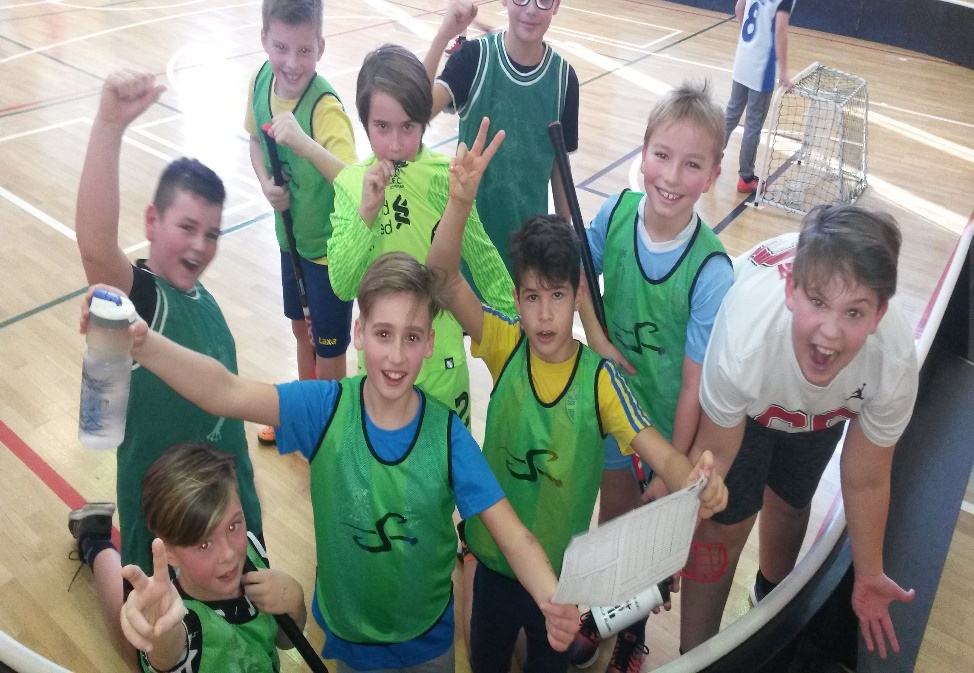 PRVENSTVO OŠ LJUBLJANE V FLOORBALLU ZA NAJMLAJŠE UČENCE -               FINALE:OŠ ALOJZIJA ŠUŠTARJA - ZAVOD SV. STANISLAVAOŠ DR. VITA KRAIGHERJAOŠ PREŽIHOV VORANCOŠ OSKARJA KOVAČIČAOŠ HINKA SMREKARJAOŠ ŠENTVIDOŠ POLJANEOŠ TONETA ČUFARJAIZPADLE EKIPE:OŠ FRANCA ROZMANA - STANETA
OŠ NOVE JARŠE
OŠ VODMAT
OŠ ZADOBROVAČESTITAMO!MARKO LENART, 5.A, TAJ MAJCEN, 5.A, TIM KRANJC, 5.B, LUKAS ŠUBIC, 5.B, ALJAŽ TOMEC, 5.B, ŽAN POREDOŠ, 5.B, LUN ILAR, 5.C, GAL OSMIĆ, 5.C, ALEKSANDER DJURANOVIĆ, 5.C.